3 czerwca 2020   klasa 5aTemat: Objętość prostopadłościanu.Cele lekcji:Uczeń:- potrafi obliczyć pole powierzchni i objętość prostopadłościanu, korzystając ze wzoru; 
- potrafi obliczyć objętość bryły, wykorzystując do tego pojemniki z podziałką objętości lub podać swój sposób obliczeń,
- potrafi obliczyć pojemność akwarium,
- zna jednostki objętości,Notatka z lekcji: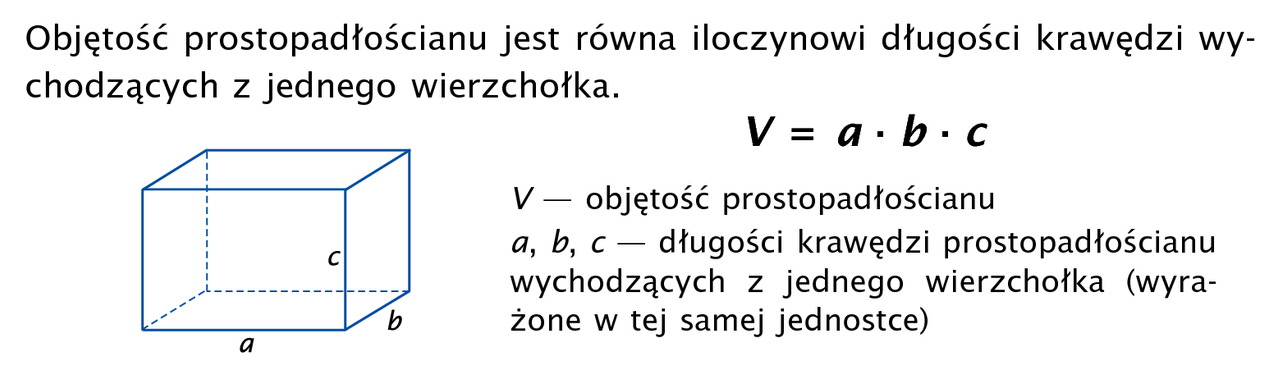 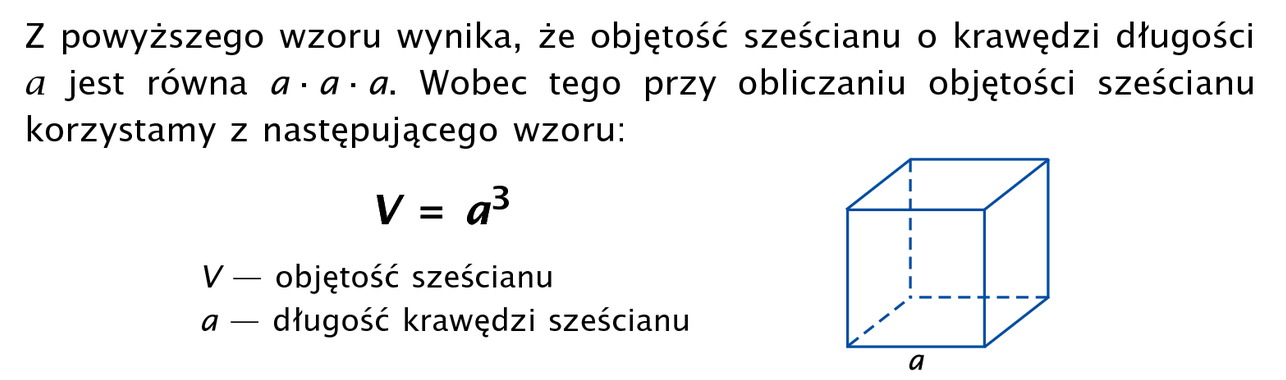 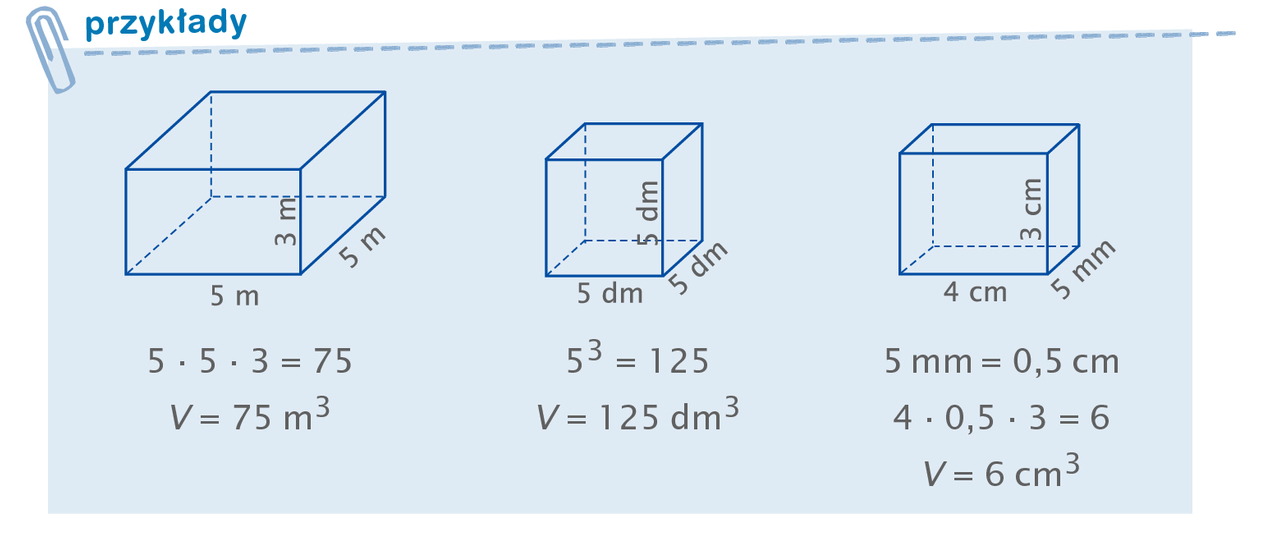 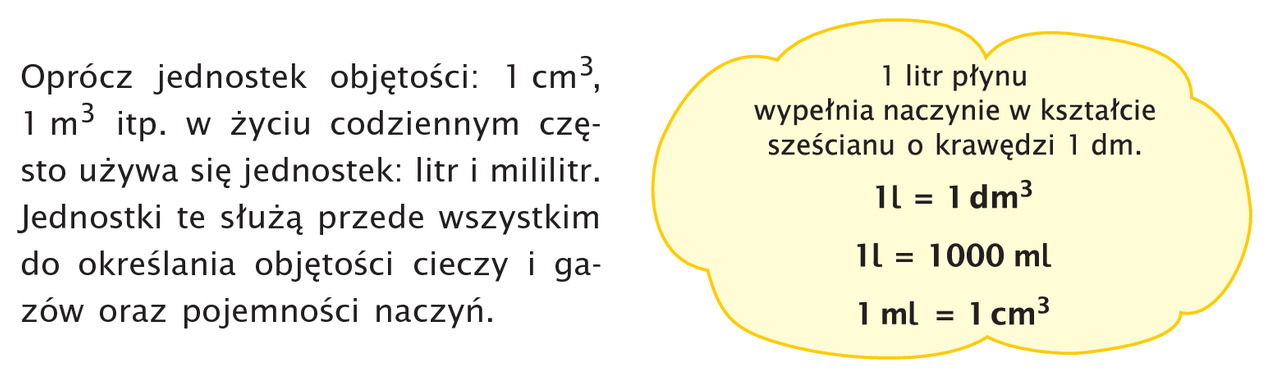 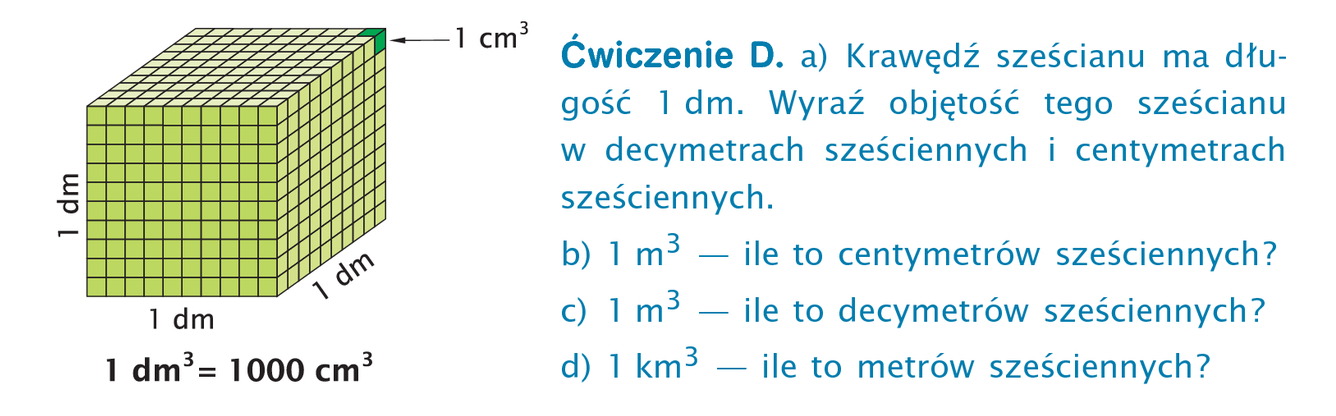 Zad. 1 str. 237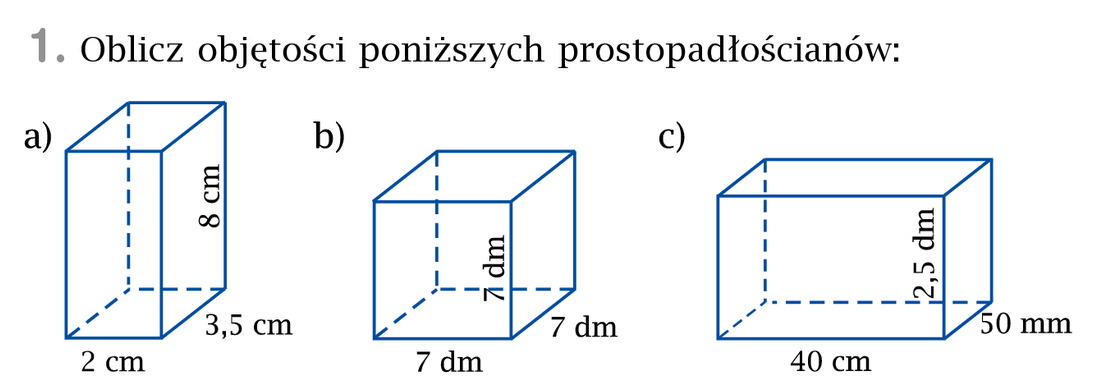 V = 2cm*3,5cm*8cm = 56cm3V = 7dm*7dm*7dm = (7dm)3 = 343dm3V = 40cm*5cm*25cm = 5000cm3Zad. 2 str. 237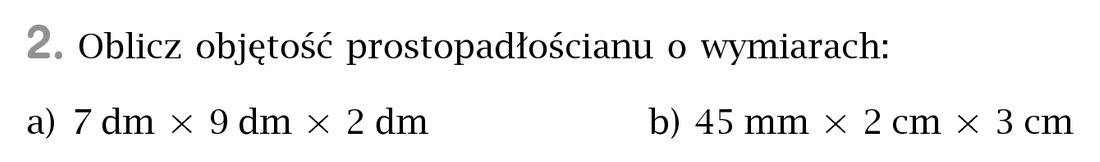 V = 7dm*9dm*2dm = 126 dm3V = 4,5cm*2cm*3cm = 27cm3Zad. 3 str. 237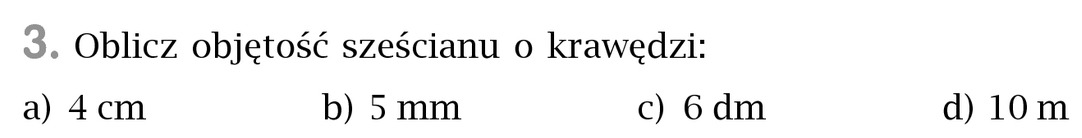 V = (4cm)3 = 64 cm3V = (5mm)3 = 125 mm3V = (6dm)3 = 216 dm3V = (10m)3 = 1000 m3Proszę wykonać w zeszycie ćwiczeń zadanie 1,2,3 str. 126